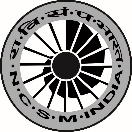 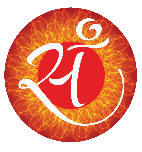 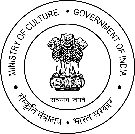 National Council of Science Museums33, Block-GN, Sector-V, Bidhan NagarKolkata - 700 091Advertisement No. 05/2017National Council of Science Museums (NCSM), an autonomous scientific organization functioning under Ministry of Culture, Govt. of India, invites applications from the eligible candidates for the project based positions at Palampur (Himachal Pradesh), Almora (Uttarakhand) and Guwahati (Assam), purely on contract basis, at a consolidated emoluments of ` 30,000/- per month:Technical Assistant ‘A’ (Civil) – 04 positions (purely on contract basis, co-terminus with the completion of the project or 02 years, whichever is earlier)Essential Qualification : 3 years Diploma in Civil Engineering from a duly recognized Institution.Age limit		: 30 Years as on 20.03.2017Scope of Work	: Repair and maintenance of building and installations, preparation of estimates and tender papers, helping engineers in construction / installation work, and general caretaking of the campus, supervision of the construction/ installation work, minor design work and any other work to be assigned by the authority of the centre.General terms and conditions: Applications may be sent to the above address in the prescribed format available at the website – www.ncsm.gov.in along with the photocopies of all certificates and testimonials so as to reach the above address on or before 20th March, 2017. The envelope containing the application form should be super-scribed in bold letter as “Application for the post of Technical Assistant ‘A’ (Civil), (on Contract Basis) Advertisement No. 05/2017” as the case may be. Mere possession of requisite qualifications and experience shall not entitle the candidate for Aptitude Test based on which selection will be made. Application not accompanied with relevant certificates and testimonials shall be summarily rejected. Decision of the Council in this regard shall be final. Canvassing in any form will be treated as disqualification.			